ОТЧЕТдепутата Думы Нижнеудинского муниципального образованияперед избирателями избирательного округа № 1 «Заречный»НИКОНЕЦ АЛЕКСЕЙ НИКОЛАЕВИЧ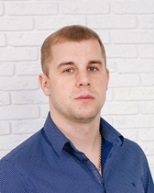 Дата рождения: 20.02.1986 гМесто рождения: г. Нижнеудинск Иркутская областьОбразование: высшееЕ-Mail: nikonets_aleksey@mail.ruСозыв: IVсозыв.Член комитета по вопросам местного самоуправления, законности и правопорядка.   Член комитета ЖКХ, транспорта и связи.Дата избрания: 10 сентября 2017 года.Партийная принадлежность: беспартийныйГосударственные награды, почетные звания: не имеюУчастие в иных выборных органах:  - Место основной работы, род занятий:ООО «Резерв Сибири», генеральный директор.Индивидуальный предприниматель.Отчето деятельности Депутата ДумыНижнеудинского муниципального образованияза 2020 год            1.Участие Депутата в заседаниях Думы городского поселения:- всего количество заседаний – 18- участие в заседаниях – 15            2. Участие Депутата в работе постоянных и временных комитетов и комиссий, временных рабочих групп Думы городского поселения:-  всего количество заседаний постоянных комитетов – 16- участие в заседаниях постоянных комитетов – 15- участие в заседаниях временных рабочих групп – 1 3. Правотворческая деятельность Депутата (количество подготовленных и внесенных проектов решений Думы, поправок к ним, результатах их рассмотрения): В рамках депутатского контроля являюсь инициатором формирования рабочей группы по оценке эффективности использования автомобильного транспорта и специализированной техники МУП «Коммунальник» 2020-2021 г. Рабочая группа состоит из числа депутатов Думы Нижнеудинского муниципального образования, представителей отдела ЖКХ и благоустройства, Контрольно-счетной палаты и МКУ «Централизованная бухгалтерия учреждений Нижнеудинского муниципального образования. (решение Думы НМО от 19.11.2020 г)4. Участие Депутата в выполнении поручений Думы городского поселения: Участие в рабочей группе из числа депутатов Нижнеудинского муниципального образования, по оценке обеспеченности аптечной сети г. Нижнеудинска лекарственными средствами для амбулаторного лечения COVID-19, гриппа и ОРВИ.5. Количество поступивших и рассмотренных Депутатом обращений    граждан, результат их рассмотрения:Обращение «О грейдировании и отсыпке улиц в округе № 1 «Заречный». Обращение рассмотрено, большое количество улиц отсыпано и отгрейдировано.Обращение «О незаконной добыче ПГС между городским кладбищем и мёртвым озером». По данному обращению, мною направлено заявление на имя начальника Отдела МВД РФ по Нижнеудинскому району Григорян Х.Г., возбужденно уголовное дело, так как ущерб составляет более 4 000 000 рублей. По настоящее время проводятся следственные мероприятия. Дополнительно направлено обращение в прокуратуру по поводу вывоза мусора с незаконного карьера, находящегося между городским кладбищем и мертвым озером.Обращение жителей микрорайона «Междуречье» «О демонтаже заброшенной котельной по адресу ул. Советская 161, представляющей угрозу разрушения и причинения вреда жизни и здоровью людей и животных, в связи с отсутствием ограждения». По данному обращению, мною подготовлено и направлено в Межрайонную прокуратуру письмо о проведении проверки по данному факту. После проведения необходимых мероприятий, прокурор обратился в Нижнеудинский городской суд с исковым заявлением обязать администрацию Нижнеудинского МО снести здание. Суд исковое заявление удовлетворил и назначил срок для исполнения судебного решения 6 месяцев, после вступления в законную силу (номер гражданского дела № 2-728/2020~М-1343/2020).Обращение жителей «О капитальном ремонте улицы Восточный переезд». Независимо от того, что я не являюсь депутатом избирательного округа № 5 Спутник, мною направлено письмо в Межрайонную прокуратуру с проблемой, указанной в обращении. Обращение рассмотрено, прокурором внесено представление в адрес главы Нижнеудинского муниципального образования Путова А.В. Капитальный ремонт запланирован на 2021 год.Обращение граждан Заречной части города «О принятии мер к обустройству стационарным электрическим освещением и капитальному ремонту автомобильной дороги ул. Водопадная г. Нижнеудинск». Обращение направлено главе администрации Нижнеудинского муниципального образования. По вышеуказанному обращению, получен ответ с отказом в выполнении данных работ, из-за отсутствия в бюджете города денежных средств. После получения ответа от администрации города, мною было направлено обращение в Межрайонную прокуратуру. Нарушения выявлены, прокурором внесено представление в адрес главы Нижнеудинского муниципального образования Путова А.В.Обращение граждан «Об устранении поломки фонарей уличного освещения». На основании данного обращения, мною и сотрудником отдела ЖКХ Нижнеудинского муниципального образования был выезд в тёмное время суток по всем улицам, находящимся в округе №1. Поломки выявлены и частично устранены.В декабре 2020 года в адрес главы Нижнеудинского муниципального образования Путова А.В. направлены предложения депутатов избирательного округа № 1 (Штенцов А.В., Никонец А.Н., Ольшевский С.Г. и Катаев А.В.) для включения в план работы администрации города на 2021 год проблемных вопросов, обозначенных на встречах жителями нашего округа, а именно:- капитальный ремонт улицы по адресу: г. Нижнеудинск, ул. Красноармейская. Благоустройство парковочных мест для безопасной посадке и высадке детей в автомобили. Пешеходные дорожки-тротуары для безопасного передвижения родителей и детей пешеходов. (на данной улице расположен детский сад «Колокольчик» и начальная школа № 1)- капитальный ремонт улицы по адресу: г. Нижнеудинск, ул. Заречная. Пешеходные дорожки-тротуары для безопасного передвижения пешеходов.6. Количество подготовленных Депутатом обращений, принятых по инициативе Депутата, депутатских запросов в адрес органов государственной власти и органов местного самоуправления, организаций, учреждений и мерах, принятым по ним:            В 2020 году, мною направлено большое количество обращений в администрацию Нижнеудинского муниципального образования, в Генеральную прокуратуру Российской Федерации, в прокуратуру Иркутской области, в Нижнеудинскую межрайонную прокуратуру, в Администрацию Президента Российской Федерации, в Администрацию Иркутской области, депутату Законодательного собрания Сагдееву Т.Р. и депутату Государственной Думы Российской Федерации Рыжак Н.И. 7. Количество проведённых Депутатом личных приемов граждан: В связи с угрозой распространения на территории Российской Федерации коронавирусной инфекции, официальный прием граждан в здании администрации был приостановлен с марта 2020 года. За отчетный период проведено более двадцати личных встреч и принято большое количество телефонных обращений граждан. Вопросы и проблемы, обозначенные жителями решены полностью или частично, в пределах моей компетенции.8. Взаимодействие Депутата при осуществлении своей деятельности с организациями независимо от организационно-правовой формы, общественными объединениями, органами государственной власти, органами местного самоуправления, депутатами Государственной Думы, депутатами Законодательного Собрания:Активно взаимодействую.9. Иные формы депутатской деятельности Депутата (участие в мероприятиях, работа с населением, находящихся на территории избирательного округа депутата, акциях и благотворительной деятельности):Уборка береговой части протоки р. Уда в районе микрорайона Нижнее Заречье.Уборка береговой части р. Уда в районе микрорайона Междуречье.Вывоз мусора в районе микрорайона Междуречье.По возможности безвозмездная помощь в оказании услуг личной спецтехникой.Оказана спонсорская помощь Нижнеудинской районной больнице, школе №1, школе №2, общественной организации «Союз сельских женщин», муниципальному родительскому совету, Федерации бокса, спонсорская помощь в издании книги «100 лет нижнеудинскому техникуму железнодорожного транспорта», спонсорская помощь для награждения конкурса «Отец-опора семьи»    17.02.2021                          _______________                        Никонец А.Н   (число, месяц, год)                                               (подпись)                                                (Ф.И.О. депутата)*отчет оформляется в соответствии с п. 3.3 Положения об отчете депутата Думы Нижнеудинского муниципального образования перед избирателями»